CZĘŚĆ IV: Dostawa gazonów (pustaków) ogrodowych w kształcie półksiężyca:Ilość: 60szt.wymiary 30 / 25 / h:20 cmsposób wykonania - z zagęszczanego betonu modyfikowanego, odznaczają się odpornością mechaniczną, na wilgoć i zmiany temperaturykolory: grafit lub szarośćkształt: półksiężyczazębiające się profile gazonów muszą zapewniać stabilne poziome połączenie zespalające, Gazony winny posiadać rowkowanie pionowe oraz wewnętrzne wypusty u podstawy, umożliwiające umiejscowienie płytek dennych w ich dolnych częściach. Typowa konstrukcja ścian powinna umożliwiać zabudowę warstwową gazonów jeden za drugim i obracanie ich o 90°. Układanie kolejnych warstw bez przesunięcia daje symetryczną zabudowę do obsady roślinnością.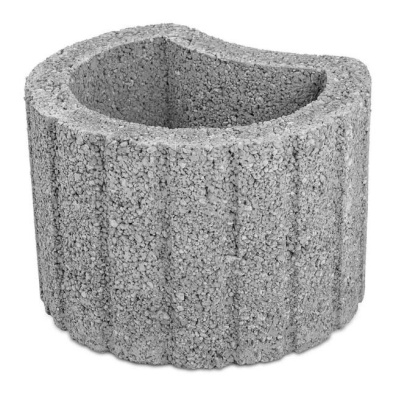 Miejsce dostawy: WEKLICE działka nr 128